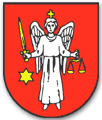 Obec Jaslovské BohuniceObecný úrad, Námestie sv. Michala 36/10A, 919 30 Jaslovské Bohunice                                                        OcÚ/22OZ-VII /2017                Jaslovské Bohunice  17.11.2017Vec:pozvánka na zasadnutie Obecného zastupiteľstva obce Jaslovské BohuniceV súlade s § 13 ods.2a zákona Slovenskej národnej rady č. 369/1990 Zb. o obecnom zriadení v platnom znenízvolávam  zasadnutie Obecného zastupiteľstva obce Jaslovské Bohunice, ktoré sa uskutoční v zasadačke Obecného úradu v Jaslovských Bohuniciach, 
nám. sv. Michala 344/8 (pod Poštou)  dňa 20. novembra 2017 (pondelok) o 18,00 hodines týmto programom:   Otvorenie  Interpelácie  Správy o výchovno-vzdelávacej činnosti v Základnej škole s materskou školou Jasl. Bohunice  v šk. roku 2016/2017   Školské vzdelávacie programy, pedagogicko-organizačné a materiálno-technické zabezpečenie výchovno-vzdelávacieho procesu ZŠ s MŠ v školskom roku 2017/2018   ZpS BOHUNKA, výročná správa za rok 2016   Monitorovacia správa programového rozpočtu obce Jaslovské Bohunice k 30.06.2017   Komunitný plán sociálnych služieb   Rozpočtové opatrenia č. 16-26/2017   Rozpočtové opatrenie č. 69 OZ   Správa zo zasadnutí komisií pri Obecnom zastupiteľstve   Návrh VZN č. ..., ktorým sa mení a dopĺňa VZN č.92 o poskytovaní sociálnej služby, spôsobe a výške úhrady za sociálnu službu v zariadení pre seniorov BOHUNKA      Návrh VZN č. ..., o poplatkoch za znečisťovanie ovzdušia malými zdrojmi znečisťovania ovzdušia na území obce Jaslovské Bohunice   Návrh VZN č...., zmeny a doplnky č.4/2017 územného plánu obce Jaslovské Bohunice, zmeny a doplnky ÚPO 4/2017Zmluva o zriadení vecných bremienJednoduché pozemkové úpravy – schválenie zmluvyVerejné obstarávanie (VO)  podľa  Zákona  č. 343/2015 Z. z. o verejnom obstarávaní a o zmene a doplnení niektorých zákonov v znení neskorších predpisovPrenájom nehnuteľného majetku obceSchválenie textov za rok 2016 do kroniky obceRôzneZasadnutie obecného zastupiteľstva je verejné. Účasť poslancov je povinná.                   Zverejnené 17.11.2017Podklady boli poslancom doručené elektronicky.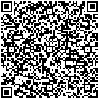                                                                                                   Božena Krajčovičová                                                                                                              Starostka                    Bankové spojenie:         číslo účtu:                  IČO:                Tel.:                   Fax:                   E-mail:PRIMA banka                 1115831001/5600      312614            033/5571021     033/5571024       obec@jaslovskebohunice.skSlovensko, a.s. Trnava     IBAN:                                                                                                     Webová stránka:                                         SK19 5600 0000 0011 1583 1001                                                           